Stagione Sportiva 2023/2024Comunicato Ufficiale N° 65 (Coppe) del 17/10/2023SOMMARIOSOMMARIO	1COMUNICAZIONI DELLA F.I.G.C.	1COMUNICAZIONI DELLA L.N.D.	1COMUNICAZIONI DEL COMITATO REGIONALE	1Modifiche al programma gare del 18/10/2023	1COMUNICAZIONI DELLA F.I.G.C.COMUNICAZIONI DELLA L.N.D.COMUNICAZIONI DEL COMITATO REGIONALEModifiche al programma gare del 18/10/2023COPPA ITALIA PROMOZIONEA seguito della comunicazione della Prefettura di Macerata la gara ELPIDIENSE CASCINARE/ATL. CALCIO P.S. ELPIDIO viene disputata sul campo sportivo “Angelo Postacchini” di Capodarco di Fermo con inizio alle ore 20,30Pubblicato in Ancona ed affisso all’albo del Comitato Regionale Marche il 17/10/2023.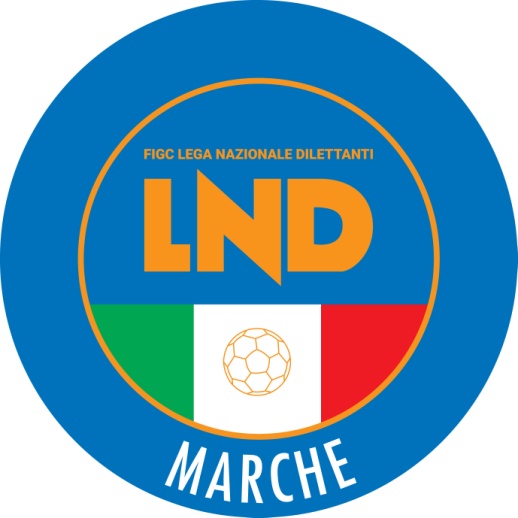 Federazione Italiana Giuoco CalcioLega Nazionale DilettantiCOMITATO REGIONALE MARCHEVia Schiavoni, snc - 60131 ANCONACENTRALINO: 071 285601 - FAX: 071 28560403sito internet: www.figcmarche.it                         e-mail: crlnd.marche01@figc.itpec: marche@pec.figcmarche.it  Il Segretario(Angelo Castellana)Il Presidente(Ivo Panichi)